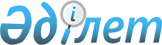 О внесении изменений и дополнений в решение Целиноградского районного маслихата от 25 декабря 2008 года № 86/15-4 "о районном бюджете на 2009 год"
					
			Утративший силу
			
			
		
					Решение Целиноградского районного маслихата Акмолинской области от 8 апреля 2009 года № 105/18-4. Зарегистрировано Управлением юстиции Целиноградского района Акмолинской области 17 апреля 2009 года № 1-17-86. Утратило силу - решением Целиноградского районного маслихата Акмолинской области от 9 апреля 2010 года № 185/27-4

       Сноска. Утратило силу - решением Целиноградского районного маслихата Акмолинской области от 09.04.2010 № 185/27-4      В соответствии с подпунктом 1 пункта 1 статьи 6 Закона Республики Казахстан «О местном государственном управлении и самоуправлении в Республике Казахстан» от 23 января 2001 года, статьей 109 Бюджетного кодекса Республики Казахстан от 4 декабря  2008 года Целиноградский районный маслихат РЕШИЛ:



      1. Внести  в решение  Целиноградского районного  маслихата от 25 декабря 2008 года № 86/15-4 «О районном бюджете на 2009 год» (зарегистрировано в Реестре государственной регистрации нормативных правовых актов № 1-17-79, опубликовано в районной газете «Призыв»-«Уран» от 16 января 2009 года), с учетом изменений, внесенных решением Целиноградского районного маслихата от 25 февраля 2009 года № 99/17-4 «О внесении изменений в решение Целиноградского районного маслихата от 25 декабря 2008 года № 86/15-4 «О районном бюджете на 2009 год»» (зарегистрировано в Реестре государственной регистрации нормативных правовых актов от 10 марта 2009 года № 1-17-83, опубликовано в районной газете «Призыв»-«Уран» от 13 марта 2009 года № 12-13, 10), следующие изменения и дополнения:

      в подпункте 1  пункта 1:

      цифры «5 165 985» заменить на «5 265 952,9»;

      цифры «243 000» заменить на «272 000»;

      цифры «240 000» заменить на «311 000»;

      цифры «3 557 854,0» заменить на «3 557 821,9»;

      в подпункте 2 пункта 1:

      цифры «5 208 985» заменить на «5 306 766,8»;

      подпункт 3 пункта 1 исключить;

      в подпункте 5 пункта 1:

      цифры «-55000» заменить на «-52813,9»;

      пункт 1 дополнить подпунктом 6:

      финансирование дефицита (использование профицита) бюджета - -52205 тысяч тенге;

      в пункте 4:

      в предложении «на выполнение проектных, сметных, изыскательных работ и надзора за строительством, в целях реализации отраслевого проекта «Водоснабжение и канализация сельских территорий» в селе Отаутускен в сумме 275 тысяч тенге» цифры «275» заменить на цифры «242,9»;

      дополнить пунктом 4-1 следующего содержания:

      «Учесть, что в районном бюджете на 2009 год в установленном законодательством порядке использованы свободные остатки бюджетных средств, образовавшиеся на 1 января 2009 года, в сумме 608,9 тысяч тенге на возврат неиспользованных (недоиспользованных) целевых трансфертов, выделенных из республиканского и областного бюджета в 2008 году в сумме 894,7 тысяч тенге, в том числе:

      из республиканского бюджета на развитие человеческого капитала в рамках электронного правительства - 858,2 тысяч тенге, на строительство детского сада в ауле Акмол - 30 тысяч тенге, на развитие и обустройство инженерно- коммуникационной инфраструктуры  - 0,7 тысяч тенге;

      из областного бюджета на оказание социальной помощи участникам и инвалидам Великой отечественной войны на расходы за коммунальные услуги - 5,8 тысяч тенге»;

      в пункте 5:

      в предложении «Предусмотреть в районном бюджете кредит на строительство и приобретение жилья по нулевой ставке вознаграждения (интереса) в соответствии с Государственной программой жилищного строительства в Республике Казахстан на 2008-2010 годы в сумме 55 000 тысяч тенге» цифры «55 000» заменить на цифры «52 205»;

      пункт 7 исключить.



      2. Приложение 1 к решению Целиноградского районного маслихата от  25 декабря 2008 года № 86/15-4 «О районном бюджете на 2009 год» (зарегистрировано в Реестре государственной регистрации нормативных правовых актов № 1-17-79, опубликовано в районной газете «Призыв»-«Уран» от 16 января 2009 года) изложить в следующей редакции  согласно приложению 1 настоящего решения.



      3. Настоящее решение  вступает в силу со дня государственной  регистрации в Управлении юстиции Целиноградского района и вводится в  действие с 1 января 2009 года.      Председатель сессии

      Целиноградского

      районного маслихата                     Д.Умержанов      Секретарь Целиноградского

      районного маслихата                      Б.Мажренов      СОГЛАСОВАНО:      Аким Целиноградского

      района                                   М.Мынжанов      Начальник

      налогового управления

      по Целиноградскому

      району                                      И.Рзаев

Утверждено           

Приложение 1 к решению     

Целиноградского районногомаслихата

от 8 апреля 2009 года № 105/18-4Районный бюджет на 2009 год
					© 2012. РГП на ПХВ «Институт законодательства и правовой информации Республики Казахстан» Министерства юстиции Республики Казахстан
				КтКлКлПкНаименованиесумма123456I.Доходы5 265 952,91Налоговые поступления439 26401Подоходный налог19 6492Индивидуальный подоходный налог19 64903Социальный налог323 4701Социальный налог323 47004Hалоги на собственность79 9301Hалоги на имущество33 5683Земельный налог21 6034Hалог на транспортные средства23 39804Единный земельный налог1 3615Единный земельный налог1 36105Внутренние налоги на товары, работы и услуги13 2152Акцизы1 1253Поступления за использование природных и других ресурсов2 7194Сборы за ведение предпринимательской и профессиональной деятельности9 371108Обязательные платежи, взимаемые за соверщение юридически значимых действий и (или) выдачу документов уполномоченными на то государственными органами или должностными лицами3 0001Государственная пошлина3 0002Неналоговые поступления7 51704Штрафы, пеня, санкции, взыскания, налагаемые государственными учреждениями, финансируемыми из государственного бюджета, а также содержащимися и финансируемыми из бюджета (сметы расходов) Национального Банка Республики Казахстан7 5171Штрафы, пеня, санкции, взыскания, налагаемые государственными учреждениями, финансируемыми из государственного бюджета, а также содержащимися и финансируемыми из бюджета (сметы расходов) Национального Банка Республики Казахстан  7 5173Поступления от продажи основного капитала583 00001Продажа государственного имущества, закрепленного за государственными учреждениями272 0001Продажа государственного имущества, закрепленного за государственными учреждениями272 00003Продажа земли и нематериальных активов311 0001Продажа земли311 0004Поступления официальных трансфертов171,902Трансферты из вышестоящих органов государственного управления171,92Трансферты из областного бюджета171,9ФГРПфУчрПрНаименованиеСУММАII Затраты5 306 766,81Государственные услуги общего характера161 593,61Представительные, исполнительные и другие органы, выполняющие общие функции государственного управления148 197112Аппарат маслихата района (города областного значения)10 984001Обеспечение деятельности маслихата района (города областного значения)10 984122Аппарат акима района (города областного значения)639,6001Обеспечение деятельности акима района ( города областного значения)639,61123Аппарат акима района в городе, города районного значения, поселка, аула (села), аульного (сельского) округа102 573001Функционирование аппарата акима района в городе, города районного значения, поселка, аула (села), аульного (сельского) округа102 5732452Отдел финансов района (города областного значения)7 012001Обеспечение деятельности Отдела финансов279,3002Создание информационных систем-003Проведение оценки имущества в целях налогообложения732,75453Отдел экономики и бюджетного планирования района (города областного значения)6 385001Обеспечение деятельности Отдела экономики и бюджетного планирования6 385002Создание информационных систем2Оборона1 1001Военные нужды1 100122Аппарат акима района (города областного значения)1 100005Мероприятия в рамках исполнения всеобщей воинской обязанности1 1004Образование1 840 893,01Дошкольное воспитание и обучение97 283,0464009Обеспечение деятельности организации дошкольного воспитания и обучения97 2832Начальное общее, основное общее, среднее общее образование743 610123Аппарат акима района в городе, города районного значения, поселка, аула (села), аульного (сельского) округа5 653005Организация бесплатного подвоза учащихся до школы и обратно в аульной (сельской) местности5 653464Отдел образования района (города областного значения)518,0003Общеобразовательное обучение350,09005Приобретение и доставка учебников, учебно-методических комплексов для государственных организаций образования района (города областного значения)9 2469116Развитие человеческого капитала в рамках электронного правительства001Обеспечение деятельности отдела образования7 922467Отдел строительства района (города областного значения)689 439037Развитие объектов образования689 4396Социальная помощь и социальное обеспечение77 9322Социальная помощь77 932451Отдел занятости и социальных программ района (города областного значения)77 932002Программа занятости12 273005Государственная адресная социальная помощь4 276006Жилищная помощь700007Социальная помощь отдельным категориям нуждающихся граждан по решениям местных представительных органов4 290010Материальное обеспечение детей-инвалидов, воспитывающихся и обучающихся на дому505014Оказание социальной помощи нуждающимся гражданам на дому12 211015Территориальные центры социального обслуживания пенсионеров и инвалидов-016Государственные пособия на детей до 18 лет17 000017Обеспечение нуждающихся инвалидов специальными гигиеническими средствами и предоставление услуг специалистами жестового языка, индивидуальными помощниками в соответствии с индивидуальной программой реабилитации инвалида3 3429001Обеспечение деятельности отдела занятости и социальных программ13 858099Реализация мер социальной поддержки специалистов социальной сферы сельских населенных пунктов9 177011Оплата услуг по зачислению, выплате и доставке пособий и других социальных выплат3007Жилищно-коммунальное хозяйство771 0122458Отдел жилищно-коммунального хозяйства, пассажирского транспорта и автомобильных дорог района (города областного значения)50 845026Организация эксплуатации тепловых сетей, находящихся в коммунальной собственности районов (городов областного значения)50 100002Изъятие, в том числе путем выкупа земельных участков для государственных надобностей, связанное с этим отчуждение недвижимого имущества162003Организация сохранения государственного жилищного фонда583467Отдел строительства района (города областного значения)2 716 3071003Строительство жилья63 137004Развитие и обустройство инженерно-коммуникационной инфраструктуры2 653 1703Благоустройство населенных пунктов3 860123Аппарат акима района в городе, города районного значения, поселка, аула (села), аульного (сельского) округа3 860008Освещение улиц населенных пунктов3 860009Обеспечение санитарии населенных пунктов001Благоустройство и озеленение населенных пунктов8Культура, спорт, туризм и информационное пространство83 0881455Отдел культуры и развития языков района (города областного значения)48 334003Поддержка культурно-досуговой работы48 3342465Отдел спорта района (города областного значения)3 509006Проведение спортивных соревнований на районном (города областного значения ) уровне1 709007Подготовка и участие членов сборных команд района (города областного значения) по различным видам спорта на областных спортивных соревнованиях1 8003455Отдел культуры и развития языков района (города областного значения)10 262006Функционирование районных библиотек9 995007Развитие государственного языка и других языков народов Казахстана267456Отдел внутренней политики района (города областного значения)7 355002Проведение государственной информационной политики через средства массовой информации7 3559455Отдел культуры и развития языков района (города областного значения)5 318001Обеспечение деятельности отдела культуры и развития языков5 318007Развитие гос языка и других языков народов Казахстана456Отдел внутренней политики района (города областного значения)3 801001Обеспечение деятельности отдела внутренней политики3 801465Отдел спорта района (города областного значения)4 509001Обеспечение деятельности отдела спорта4 50910Сельское, водное, лесное, рыбное хозяйство, особоохраняемые природные территории, охрана окружающей среды и животного мира, земельные отношения320 565,21Прочие услуги в области сельского, водного, лесного, рыбного  хозяйства, охраны окружающей среды и земельных отношений8 645462Отдел сельского хозяйства района (города областного значения)8 645001Обеспечение деятельности отдела сельского хозяйства8 6456463Отдел земельных отношений района (города областного значения)11 850001Обеспечение деятельности отдела земельных отношений7 279003Земельно-хозяйственное устройство населенных пунктов-006Землеустройство, проводимое при установлении границ городов районного значения, районов в городе, поселков аулов (сел), аульных (сельских) округов4 5712467Отдел строительства района (города областного значения)300 070,2012Развитие системы водоснабжения300 070,211Промышленность, архитектурная, градостроительная и строительная деятельность41 912,32467Отдел строительства района (города областного значения)6 872001Обеспечение деятельности отдела строительства6 872468Отдел архитектуры и градостроительства района (города областного значения)35 040,3001Обеспечение деятельности отдела архитектуры и градостроительства5 935003Разработка генеральных планов застройки населенных пунктов29 105,313Прочие7 7763469Отдел предпринимательства района (города областного значения)3 386001Обеспечение деятельности отдела предпринимательства3 3869452Отдел финансов района (города областного значения)-012Резерв местного исполнительного органа района (города областного значения) на неотложные затраты-458Отдел жилищно-коммунального хозяйства, пассажирского транспорта и автомобильных дорог района (города областного значения)4 390001Обеспечение деятельности отдела жилищно-коммунального хозяйства, пассажирского транспорта и автомобильных дорог4 39015Официальные трансферты894,7452Отдел финансов894,7006Возврат неиспользованных (недоиспользованных) целевых трансфертов894,7008Официальные трансферты в Национальный фонд Республики Казахстан-IV. Сальдо по операциям с финансовыми активами 12 000Приобретение финансовых активов12 000139452Отдел финансов района (города областного значения)12 000014Формирование или увеличение уставного капитала юридических лиц12 000V. Дефицит (профицит) бюджета -52 813,9VI. Финансирование дефицита(использование профицита) бюджета-52 205,07Поступления займов52 205,001Внутренние государственные займы52 205,02Договоры займа52 205,0